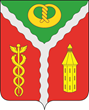 АДМИНИСТРАЦИЯГОРОДСКОГОПОСЕЛЕНИЯГОРОДКАЛАЧКАЛАЧЕЕВСКОГОМУНИЦИПАЛЬНОГОРАЙОНАВОРОНЕЖСКОЙОБЛАСТИПОСТАНОВЛЕНИЕ«16» апреля 2020 г. № 105г. КалачО внесении изменений в постановление администрации городского поселения город Калач от 15.10.2019 г. № 493 «Об утверждении муниципальной программы «Обеспечение населения коммунальными услугами, содействие энергосбережению на территории городского поселения город Калач Калачеевского муниципального района Воронежской области на 2020 - 2026 годы»В соответствии с федеральным законом № 131-ФЗ «Об общих принципах организации местного самоуправления в Российской Федерации» с целью благоустройства территорий сельских населенных пунктов администрация городского поселения город Калач Калачеевского муниципального района Воронежской области п о с т а н о в л я е т:1. Внести в постановление администрации городского поселения город Калач от 15.10.2019 г. № 493 «Об утверждении муниципальной программы «Обеспечение населения коммунальными услугами, содействие энергосбережению на территории городского поселения город Калач Калачеевского муниципального района Воронежской области на 2020 - 2026 годы» (в редакции от 06.02.2020 № 34) следующие изменения:1.1. Паспорт муниципальной программы городского поселения город Калач «Обеспечение населения коммунальными услугами, содействие энергосбережению на территории городского поселения город Калач Калачеевского муниципального района Воронежской области на 2020-2026 годы» (далее – Программа) изложить следующей редакции:«Паспорт МУНИЦИПАЛЬНОЙ программы».1.2. Раздел 3 «Обоснование выделения подпрограмм и обобщенная характеристика основных мероприятий муниципальной программы» муниципальной программы городского поселения город Калач «Обеспечение населения коммунальными услугами, содействие энергосбережению на территории городского поселения город Калач Калачеевского муниципального района Воронежской области на 2020-2026 годы» изложить следующей редакции:«3. Обоснование выделения подпрограмм и обобщенная характеристика основных мероприятий муниципальной программыДля достижения заявленных целей и решения поставленных задач в рамках настоящей муниципальной программы предусмотрена реализация 4 подпрограмм:Подпрограмма 1 «Развитие сети автомобильных дорог общего пользования местного значения».Подпрограмма 2 «Создание условий для обеспечения качественными услугами ЖКХ населения».Подпрограмма 3 «Организация благоустройства, обеспечение чистоты и порядка территории городского поселения город Калач, энергосбережение в бюджетной сфере».Подпрограмма 4 «Развитие градостроительной деятельности».Подпрограмма 5 «Комплексное развитие сельских территорий».Реализация данных подпрограмм будет способствовать реализации основных направлений муниципальной программы.Подпрограмма 1 «Развитие сети автомобильных дорог общего пользования местного значения» предусматривает реализацию основного мероприятия «Организация выполнения работ по капитальному (текущему) ремонту, реконструкции, строительству автомобильных дорог местного значения, искусственных сооружений на них, тротуаров, дворовых территорий.Реализация подпрограммы позволит обеспечить: приведение дорожного покрытия и покрытия дворовых территорий, проездов к ним в соответствие существующим правилам и нормам;- ввод в эксплуатацию пешеходного моста;- повышение уровня защищенности участников дорожного движения от дорожно-транспортных происшествий, их последствий;- улучшение экологической обстановки на территории городского поселения город Калач.Подпрограмма 2 «Создание условий для обеспечения качественными услугами ЖКХ населения» предусматривает реализацию 4 основные мероприятия:- Строительство и модернизация инженерно-коммунальной инфраструктуры;- Благоустройство дворовых территорий;- Капитальный ремонт многоквартирных домов;В результате реализации программы будут достигнуты следующие результаты:- повышение качества услуг водоснабжения, теплоснабжения;- снижение износа оборудования;- благоустройство дворовых территорий многоквартирных домов, улучшение их архитектурного облика, развитие проведение досуга и отдыха детей дошкольного и школьного возраста;-проведение капитального ремонта многоквартирных домов, повышение уровня безопасности и проживания населения.Подпрограмма 3 «Организация благоустройства, обеспечение чистоты и порядка территории городского поселения город Калач, энергосбережение в бюджетной сфере» предусматривает реализацию два основных мероприятия:1. Благоустройство мест массового отдыха на водных объектах;2. Выполнение работ по благоустройству территории городского поселения город Калач.Второе основное мероприятие предусматривает реализацию следующих мероприятий:1. Содержание и текущий ремонт автомобильных дорог;2. Содержание и текущий ремонт уличного освещения, содействие энергосбережению в бюджетной сфере;3. Озеленение территории;4. Содержание мест захоронения;5. Прочие работы по благоустройству.Реализация подпрограммы позволит обеспечить:- повышение качества жизни населения городского поселения город Калач и повышение качества среды обитания; - улучшение экологической обстановки на территории городского поселения город Калач;- формирование гражданской активности населения в вопросах охраны и поддержания порядка в городе;- совершенствование и развитие уличного освещения городского поселения город Калач;- создание условий для отдыха на воде жителей и гостей городского поселения город Калач.Подпрограмма 4 «Развитие градостроительной деятельности» предусматривает реализацию основного мероприятия: Регулирование вопросов административно-территориального устройства.Подпрограмма 5 «Комплексное развитие сельских территорий» предусматривает мероприятия по комплексному развитии сельских территорий.».1.3. Муниципальную программу «Обеспечение населения коммунальными услугами, содействие энергосбережению на территории городского поселения город Калач Калачеевского муниципального района Воронежской области на 2020-2026 годы» дополнить подпрограммой 5 «Комплексное развитие сельских территорий.«Подпрограмма 5. «Комплексное развитие сельских территорий» муниципальной программы «Обеспечение населения коммунальными услугами, содействие энергосбережению на территории городского поселения город Калач Калачеевского муниципального района Воронежской области на 2020-2026 годы»ПАСПОРТ подпрограммы 5 «Комплексное развитие сельских территорий»1. Характеристика сферы реализации подпрограммы, описание основных проблем в указанной сфере и прогноз ее развитияВ соответствии со Стратегией социально-экономического развития Калачеевского муниципального района Воронежской области на период до 2035 года, утвержденной решением Совета депутатов Калачеевского муниципального района от 25.12.2018 № 27, одним из приоритетных направлений развития Калачеевского района является создание условий для комфортной жизни людей посредством социального, инфраструктурного развития сельских территорий.Наращивание социально-экономического потенциала сельских территорий, придание этому процессу устойчивости и необратимости является стратегической задачей государственной аграрной политики, что закреплено в Федеральном законе от 29.12.2006 № 264-ФЗ «О развитии сельского хозяйства».В рамках Указа Президента Российской Федерации от 07.05.2018 № 204 «О национальных целях и стратегических задачах развития Российской Федерации на период до 2024 года» определены цели и задачи, стоящие перед Правительством Российской Федерации на период до 2024 года включительно. Развитие новых технологий и их эффективное внедрение на территории страны будет способствовать созданию привлекательного образа жизни в сельской местности и обеспечит включенность сельского населения в единое социально-экономическое пространство страны.Одной из проблем, существующих сегодня на территории хуторов, является проблема удаления и обезвреживания твердых бытовых отходов, объем которых ежегодно возрастает. Это одна из самых актуальных задач в плане поддержания санитарно-гигиенических условий проживания населения и охраны окружающей среды. Общее повышение уровня жизни привело к увеличению потребления товаров и, как следствие, упаковочных материалов разового пользования, что значительно сказалось на количестве ТБО.В связи с переходом в 2020 году на новую систему обращения с твердыми коммунальными отходами на территории Калачеевского межмуниципального кластера начал работать региональный оператор ГУП ВО «Облкоммунсервис». Согласно положений Федерального закона от 06.10.2003 № 131-ФЗ «Об общих принципах организации местного самоуправления в Российской Федерации» и статьи 8 Федерального закона от 24.06.1998 № 89-ФЗ «Об отходах производства и потребления» создание и содержание мест (площадок) накопления твердых коммунальных отходов, за исключением установленных законодательством Российской Федерации случаев, когда такая обязанность лежит на других лицах, относится к полномочиям органов местного самоуправления городских поселений.В настоящее время на территории хуторов в городском поселении город Калач действует пакетный сбор отходов, что создает определенные неудобства для проживающих здесь людей и не позволяет организовать раздельный сбор отходов.Поэтому существует острая необходимость в обеспечении благоустроенными контейнерными площадками.2. Приоритеты муниципальной политики в сфере реализации подпрограммы, цели, задачи и показатели (индикаторы) достижения целей и решения задач, описание основных ожидаемых конечных результатов подпрограммы, сроков и контрольных этапов реализации подпрограммыСоздание комфортных условий проживания в сельской местности и комплексное развитие сельских территорий – один из приоритетов органов власти всех уровней. Реализация данного приоритета предполагает формирование комплексной системы доступного образования, здравоохранения, спорта и досуга, наряду с диверсификацией сельской экономики.Для проверки эффективности и достижений цели Муниципальной программы будут применяться целевые индикаторы:количество населенных пунктов, на территории которых реализованы проекты комплексного развития сельских территорий.3. Характеристика основных мероприятий подпрограммыОсновное мероприятие 5.1. Обустройство площадок накопления твердых коммунальных отходовЗа период реализации подпрограммы планируется:- устройство 19 площадок для накопления отходов (из расчета на 2 контейнера каждая), 2 площадок для крупногабаритных отходов;- приобретение и установка 38 контейнеров и 2 бункеров КГО.Результат реализации подпрограммы:- переход от пакетного сбора отходов к накоплению их в контейнерах на благоустроенных контейнерных площадках,- ликвидация несанкционированных свалок на территории хуторов,- создание комфортных условий жизнедеятельности для жителей хуторов в части вывоза отходов,- активизация участия граждан, проживающих на территории хуторов, в реализации общественно значимых проектов,- улучшение эстетического облика сельской территории.Срок реализации мероприятия по подпрограмме: 2020 -2026 г.г.Финансирование мероприятия будет осуществляться в рамках ассигнований, утвержденных областным законом о бюджете на соответствующий финансовый год, и решением Совета народных депутатов городского поселения текущий год и плановый период.Размер субсидий и условия их предоставления определяются положением, утверждаемым нормативным правовым актом Воронежской области, и зависят от суммы средств областного бюджета, предусмотренных на указанные цели в очередном финансовом году.4. Основные меры муниципального и правового регулирования подпрограммыПодпрограмма разработана в соответствии с Федеральным законом от 06.10.2003 № 131-ФЗ «Об общих принципах организации местного самоуправления в Российской Федерации» и является неотъемлемой частью муниципальной программы «Обеспечение населения коммунальными услугами, содействие энергосбережению на территории городского поселения город Калач Калачеевского муниципального района на 2020 - 2026 годы».В подпрограмму вносятся изменения исходя из объемов финансирования, предусмотренных на очередной финансовый год, в соответствии с решением о бюджете городского поселения.Администрация городского поселения город Калач в своей работе руководствуется Конституцией Российской Федерации, Градостроительным кодексом, федеральными законами, постановлениями Правительства Российской Федерации, иными нормативными правовыми актами Российской Федерации и Воронежской области, Калачеевского муниципального района и городского поселения город Калач.Выполнение мероприятий подпрограммы будет осуществляться посредством заключения муниципальных контрактов в соответствии с Федеральным законом от 05.04.2013 № 44-ФЗ «О контрактной системе в сфере закупок товаров, работ, услуг для обеспечения государственных и муниципальных нужд».Принятие дополнительных налоговых, тарифных, кредитных и иных мер муниципального регулирования подпрограммой не предусмотрено.5. Информация об участии общественных, научных и иных организаций, а также внебюджетных фондов, юридических и физических лиц в реализации подпрограммыУчастие акционерных обществ, общественных, научных и иных организаций, а также внебюджетных фондов и иных юридических и физических лиц для реализации подпрограммы предусмотрено в форме финансового и трудового вклада.6. Финансовое обеспечение реализации подпрограммыОсновными источниками финансирования подпрограммы являются:- средства федерального бюджета,- средства областного бюджета,- средства бюджета городского поселения город Калач Калачеевского муниципального района Воронежской области,- внебюджетные источники.Финансирование подпрограммы из бюджета городского поселения город Калач будет осуществляться в пределах средств, предусмотренных на эти цели решением Совета народных депутатов городского поселения город Калач Калачеевского района Воронежской области о бюджете на соответствующий финансовый год и плановый период. Объемы финансирования мероприятий подпрограммы носят прогнозный характер и подлежат ежегодному уточнению, будут корректироваться в процессе их реализации в установленном порядке исходя из возможностей бюджета и фактических затрат.Ассигнования из областного бюджета предоставляются при условии включения финансирования мероприятий подпрограммы в закон Воронежской области об областном бюджете на соответствующий финансовый год и плановый период. Порядок ежегодной корректировки объема и структуры расходов бюджета городского поселения город Калач на реализацию программы определяется порядком составления бюджета городского поселения город Калач на очередной финансовый год и плановый период.7. Анализ рисков реализации подпрограммы и описание мер управления рисками подпрограммыНа ход реализации мероприятий подпрограммы могут повлиять изменения в законодательной базе и принятие решений по софинансированию проектов из бюджетов областного и федерального уровня. Существующий порядок проведения торгов мотивирует потенциальных исполнителей муниципального заказа к снижению цены, что может сказаться на качестве выполняемых работ.Большую угрозу представляют собой финансовые риски. В частности, по мероприятию 5.1 предусмотрено софинансирование работ из бюджетов разных уровней (федерального, областного и местного) и привлечение внебюджетных источников. В случае невыполнения своих бюджетных обязательств каким-либо уровнем бюджета или неисполнение гарантийных обязательств по выделению средств юридическими и физическими лицами становится невозможным выполнение работ в полном объеме.8. Оценка эффективности реализации подпрограммыВ связи с тем, что основной целью подпрограммы является повышение уровня благоустройства сельских населенных пунктов городского поселения город Калач, подпрограмма имеет только показатели социально значимых направлений и не предусматривает наличие показателей экономической эффективности.Выполнение мероприятий подпрограммы будет способствовать эффективной реализации установленных полномочий органов местного самоуправления в сфере обращения с твердыми коммунальными отходами, созданию благоприятных условий для жизни на территории хуторов.».1.4 Приложения № 1, 2, 3 к Программе изложить в редакции согласно приложениям № 1, 2, 3 к настоящему постановлению.2. Опубликовать настоящее постановление в официальном периодическом издании «Вестник муниципальных правовых актов городского поселения город Калач Калачеевского муниципального района Воронежской области», а также разместить на официальном сайте администрации городского поселения город Калач в сети интернет.3. Контроль за исполнением настоящего постановления оставляю за собой.Приложение № 1 к постановлению администрации городского поселения город Калач от «16» апреля 2020 года № 105Сведения о показателях (индикаторах) муниципальной программы городского поселения город Калач Калачеевского муниципального района Воронежской области и их значенияхПриложение № 2 к постановлению администрации городского поселения город Калач от «16» апреля 2020 года № 105Расходы местного бюджета на реализацию муниципальной программы городского поселения город Калач Калачеевского муниципального района Воронежской областиПриложение № 3 к постановлению администрации городского поселения город Калач от «16» апреля 2020 года № 105Финансовое обеспечение и прогнозная (справочная) оценка расходов федерального, областного и местных бюджетов, бюджетов внебюджетных фондов, юридических и физических лиц на реализацию муниципальной программы городского поселения город Калач Калачеевского муниципального района Воронежской областиОтветственный исполнитель программыАдминистрация городского поселения город Калач Калачеевского муниципального района Воронежской областиУчастники программыСектор по развитию городского хозяйства и управлению муниципальной собственностью администрации городского поселения город Калач, МКП «Благоустройство»Подпрограммы программыПодпрограмма 1 «Развитие сети автомобильных дорог общего пользования местного значения».Подпрограмма 2 «Создание условий для обеспечения качественными услугами ЖКХ населения».Подпрограмма 3 «Организация благоустройства, обеспечения чистоты и порядка территории городского поселения город Калач, энергосбережение в бюджетной сфере».Подпрограмма 4 «Развитие градостроительной деятельности» Подпрограмма 5 «Комплексное развитие сельских территорий»Цель муниципальной программыСоздание безопасных и благоприятных условий проживания граждан; создание условий для обеспечения населения качественными услугами ЖКХ, формирование и реализация комплекса мероприятий по развитию систем коммунальной инфраструктуры, обеспечивающих потребности социально-экономического развития,- развитие и благоустройство территории городского поселения город Калач;- содействие энергосбережению и повышению энергоэффективности на территории городского поселения;- приведение улично-дорожной сети в соответствие с потребительскими требованиями на длительный период по критериям безопасности движения, грузоподъемности, долговечности и эксплуатационной надежности;- формирование эффективной системы пространственного развития и административно-территориального устройства в городском поселении город Калач, направленной на обеспечение реализации конституционных прав граждан на экологически безопасную среду жизнедеятельности, а также создание комфортных условий проживания населения и устойчивого развития территории поселения посредством определения границ населенных пунктов,- обустройство мест накопления ТКО на территории сельских населенных пунктовЗадачи программы1. Поддержание автомобильных дорог, искусственных сооружений на них, дворовых территорий, проездов к дворовым территориям МКД на уровне, соответствующем категории дороги, путем их содержания и ремонта;2. Выполнение работ по комплексному благоустройству дворовых территорий, капитальному ремонту многоквартирных домов, строительству сетей водопровода и газификация хуторов.3. Организация благоустройства, озеленения обеспечения чистоты и порядка на территории городского поселения город Калач, а также благоустройство мест массового отдыха, содействие энергосбережению и повышению энергоэффективности на территории городского поселения;4. Обеспечение землеустроительной документацией в части границ населенных пунктов.5. Комплексное развитие сельских территорий.Целевые индикаторы и показатели программы1. Наличие в бюджете средств на финансирование мероприятий программы2. Доля автомобильных дорог общего пользования местного значения с твердым покрытием, в отношении которых произведён ремонт в текущем году – 5 % в год3. Благоустройство тротуаров4. Протяженность тепловых сетей, реконструированных в текущем году5. Протяженность водопроводных сетей, реконструированных в текущем году6. Доля благоустроенных дворовых территорий МКД в отчетном году к общему количеству дворовых территорий МКД7. Доля многоквартирных жилых домов, в отношении которых выполнен капитальный ремонт в отчетном году к общему количеству многоквартирных домов (согласно плану)8. Количество благоустроенных мест массового отдыха населения на 1 тыс. человек населения поселения9. Количество благоустроенных мест массового отдыха на водных объектах на 1 тыс. человек населения10. Наличие средств в бюджете на содержание и текущий ремонт автомобильных дорог11. Доля протяженности освещенных частей улиц, проездов к их общей протяженности12. Организация системного сбора и вывоза твердых коммунальных отходов13. Организация ритуальных услуг и содержание мест захоронения14. Модернизация систем освещения в объектах бюджетной сферы и наружного (уличного) освещения с применением энергосберегающих светильников15. Доля населенных пунктов, в которых разработаны карты (планы) для установления границ, от общего количества населенных пунктов городского поселения16. Количество благоустроенных мест накопления ТКОЭтапы и сроки реализации программыРеализация программы: 2020 - 2026 годыОбъемы и источники финансирования муниципальной программыОбъемы и источники финансирования в 2020 - 2026 годах составят всего: 203 713,34 тыс. рублей,в т.ч.-федеральный бюджет – 0,00 тыс. рублей,-областной бюджет – 0,00 тыс. рублей,-местный бюджет – 203 713,34 тыс. рублей.Объемы финансирования Программы за счет бюджетов всех уровней носят прогнозный характер и подлежат корректировке в установленном порядке в соответствии с законами о федеральном и областном бюджетах, решением о бюджете городского поселения город Калач Калачеевского муниципального района Воронежской области на очередной финансовый год.Ожидаемые результаты реализации программы1. Наличие в бюджете средств на финансирование мероприятий программы2. Доля автомобильных дорог общего пользования местного значения, в отношении которых произведён ремонт (капитальный ремонт, реконструкция) – 5 % в год.3. Устройство тротуаров, дорожек.4. Приведение дорожного покрытия в соответствие существующим правилам и нормам;5. Повышение уровня защищенности участников дорожного движения от дорожно-транспортных происшествий, их последствий;6. Повышение качества жилищно-коммунальных услуг для населения;7. Снижение износа оборудования;8. Протяженность водопроводных сетей, в отношении которых произведена модернизация (реконструкция) – 3,5 км9. Протяженность теплотрассы, в отношении которой произведен ремонт (реконструкция) -350 м.10. Повышение доли благоустроенных дворовых территорий11. Доля протяженности освещенных частей улиц, проездов к их общей протяженности – 100 %.12. Организация системного сбора и вывоза твердых бытовых отходов13. Улучшение экологической обстановки на территории поселения.14. Организация ритуальных услуг и содержание мест захоронения15. Доля многоквартирных жилых домов, в отношении которых произведён ремонт (капитальный ремонт, реконструкция) – не менее 2 % в год.16. Модернизация систем освещения в объектах бюджетной сферы и наружного (уличного) освещения с применением энергосберегающих светильников (светодиодных) – 100 % к 2026 г.17. Количество обустроенных мест массового отдыха населения до 1 ед. на 10 тыс. чел. населения18. Обеспечение изготовления карт (планов) для установления границ населенных пунктов19. Увеличение количества благоустроенных мест накопления ТКООтветственный исполнитель подпрограммыАдминистрация городского поселения город Калач Калачеевского муниципального района Воронежской областиИсполнители подпрограммыАдминистрация городского поселения город Калач Калачеевского муниципального района Воронежской областиОсновные разработчики подпрограммыСектор по развитию городского хозяйства и управлению муниципальной собственностью администрации городского поселения город Калач Калачеевского муниципального района Воронежской областиОсновные мероприятия подпрограммы5.1. Обустройство площадок накопления твердых коммунальных отходовЦель подпрограммыСоздание комфортных условий проживания в сельской местности и комплексное развитие сельских территорийЗадачи подпрограммыСодействие в обеспечении сельского населения доступным и комфортным жильем2.Создание условий для повышения обеспеченности сельскохозяйственных товаропроизводителей квалифицированными кадрами3. Формирование современного облика сельских территорий4. Создание условий для контейнерного сбора отходовЦелевые индикаторы и 
показатели подпрограммы1. Количество обустроенных мест накопления ТКО, ед.2. Количество установленных контейнеров, ед.Этапы и сроки 
реализации подпрограммыЭтапы:2020-2026 гг.Объемы и источники финансирования подпрограммыОбщий объем финансирования Подпрограммы всего: 200,00 тыс. рублей,в т.ч. -федеральный бюджет – 0,00 тыс. рублей,-областной бюджет – 0,00 тыс. рублей,-местный бюджет – 200,00 тыс. рублей. Финансирование программных мероприятий осуществляется за счёт бюджета поселения в объёмах, предусмотренных подпрограммой и утверждённых решением Совета депутатов городского поселения о бюджете на очередной финансовый год, и субсидии областного бюджета.Объемы финансирования подпрограммы носят прогнозный характер и подлежат уточнению в установленном порядке.Ожидаемые конечные результаты реализации подпрограммыРеализация проектов по комплексному обустройству сельских территорий за период 2020-2022 гг. в 4 населенных пунктах.Создание 21 места накопления ТКО и установка 38 контейнеров и 2 бункеров для КГО на территории сельских населенных пунктовГлава администрации городского поселения город КалачТ.В. Мирошникова№ п/пНаименование показателя (индикатора)Пункт Федерального плана статистических работЕд. измеренияЗначения показателя (индикатора) по годам реализации муниципальной программыЗначения показателя (индикатора) по годам реализации муниципальной программыЗначения показателя (индикатора) по годам реализации муниципальной программыЗначения показателя (индикатора) по годам реализации муниципальной программыЗначения показателя (индикатора) по годам реализации муниципальной программыЗначения показателя (индикатора) по годам реализации муниципальной программыЗначения показателя (индикатора) по годам реализации муниципальной программыЗначения показателя (индикатора) по годам реализации муниципальной программы№ п/пНаименование показателя (индикатора)Пункт Федерального плана статистических работЕд. измерения2020202120222023202320242025202612345678891011МУНИЦИПАЛЬНАЯ ПРОГРАММА "Обеспечение населения коммунальными услугами, содействие энергосбережению на территории городского поселения город Калач на 2020-2026 годы"МУНИЦИПАЛЬНАЯ ПРОГРАММА "Обеспечение населения коммунальными услугами, содействие энергосбережению на территории городского поселения город Калач на 2020-2026 годы"МУНИЦИПАЛЬНАЯ ПРОГРАММА "Обеспечение населения коммунальными услугами, содействие энергосбережению на территории городского поселения город Калач на 2020-2026 годы"МУНИЦИПАЛЬНАЯ ПРОГРАММА "Обеспечение населения коммунальными услугами, содействие энергосбережению на территории городского поселения город Калач на 2020-2026 годы"МУНИЦИПАЛЬНАЯ ПРОГРАММА "Обеспечение населения коммунальными услугами, содействие энергосбережению на территории городского поселения город Калач на 2020-2026 годы"МУНИЦИПАЛЬНАЯ ПРОГРАММА "Обеспечение населения коммунальными услугами, содействие энергосбережению на территории городского поселения город Калач на 2020-2026 годы"МУНИЦИПАЛЬНАЯ ПРОГРАММА "Обеспечение населения коммунальными услугами, содействие энергосбережению на территории городского поселения город Калач на 2020-2026 годы"МУНИЦИПАЛЬНАЯ ПРОГРАММА "Обеспечение населения коммунальными услугами, содействие энергосбережению на территории городского поселения город Калач на 2020-2026 годы"МУНИЦИПАЛЬНАЯ ПРОГРАММА "Обеспечение населения коммунальными услугами, содействие энергосбережению на территории городского поселения город Калач на 2020-2026 годы"МУНИЦИПАЛЬНАЯ ПРОГРАММА "Обеспечение населения коммунальными услугами, содействие энергосбережению на территории городского поселения город Калач на 2020-2026 годы"МУНИЦИПАЛЬНАЯ ПРОГРАММА "Обеспечение населения коммунальными услугами, содействие энергосбережению на территории городского поселения город Калач на 2020-2026 годы"МУНИЦИПАЛЬНАЯ ПРОГРАММА "Обеспечение населения коммунальными услугами, содействие энергосбережению на территории городского поселения город Калач на 2020-2026 годы"1Наличие в бюджете средств на финансирование мероприятий программы «Обеспечение населения коммунальными услугами, содействие энергосбережению на территории городского поселения город Калач Калачеевского муниципального района на 2020-2026 годы»да/нетдадададададададаПОДПРОГРАММА 1 "Развитие сети автомобильных дорог общего пользования местного значения"ПОДПРОГРАММА 1 "Развитие сети автомобильных дорог общего пользования местного значения"ПОДПРОГРАММА 1 "Развитие сети автомобильных дорог общего пользования местного значения"ПОДПРОГРАММА 1 "Развитие сети автомобильных дорог общего пользования местного значения"ПОДПРОГРАММА 1 "Развитие сети автомобильных дорог общего пользования местного значения"ПОДПРОГРАММА 1 "Развитие сети автомобильных дорог общего пользования местного значения"ПОДПРОГРАММА 1 "Развитие сети автомобильных дорог общего пользования местного значения"ПОДПРОГРАММА 1 "Развитие сети автомобильных дорог общего пользования местного значения"ПОДПРОГРАММА 1 "Развитие сети автомобильных дорог общего пользования местного значения"ПОДПРОГРАММА 1 "Развитие сети автомобильных дорог общего пользования местного значения"ПОДПРОГРАММА 1 "Развитие сети автомобильных дорог общего пользования местного значения"ПОДПРОГРАММА 1 "Развитие сети автомобильных дорог общего пользования местного значения"Основное мероприятие 1.1. Организация выполнения работ по капитальному (текущему) ремонту, реконструкции, строительству автомобильных дорог местного значения, искусственных сооружений на них, тротуаров, дворовых территорийОсновное мероприятие 1.1. Организация выполнения работ по капитальному (текущему) ремонту, реконструкции, строительству автомобильных дорог местного значения, искусственных сооружений на них, тротуаров, дворовых территорийОсновное мероприятие 1.1. Организация выполнения работ по капитальному (текущему) ремонту, реконструкции, строительству автомобильных дорог местного значения, искусственных сооружений на них, тротуаров, дворовых территорийОсновное мероприятие 1.1. Организация выполнения работ по капитальному (текущему) ремонту, реконструкции, строительству автомобильных дорог местного значения, искусственных сооружений на них, тротуаров, дворовых территорийОсновное мероприятие 1.1. Организация выполнения работ по капитальному (текущему) ремонту, реконструкции, строительству автомобильных дорог местного значения, искусственных сооружений на них, тротуаров, дворовых территорийОсновное мероприятие 1.1. Организация выполнения работ по капитальному (текущему) ремонту, реконструкции, строительству автомобильных дорог местного значения, искусственных сооружений на них, тротуаров, дворовых территорийОсновное мероприятие 1.1. Организация выполнения работ по капитальному (текущему) ремонту, реконструкции, строительству автомобильных дорог местного значения, искусственных сооружений на них, тротуаров, дворовых территорийОсновное мероприятие 1.1. Организация выполнения работ по капитальному (текущему) ремонту, реконструкции, строительству автомобильных дорог местного значения, искусственных сооружений на них, тротуаров, дворовых территорийОсновное мероприятие 1.1. Организация выполнения работ по капитальному (текущему) ремонту, реконструкции, строительству автомобильных дорог местного значения, искусственных сооружений на них, тротуаров, дворовых территорийОсновное мероприятие 1.1. Организация выполнения работ по капитальному (текущему) ремонту, реконструкции, строительству автомобильных дорог местного значения, искусственных сооружений на них, тротуаров, дворовых территорийОсновное мероприятие 1.1. Организация выполнения работ по капитальному (текущему) ремонту, реконструкции, строительству автомобильных дорог местного значения, искусственных сооружений на них, тротуаров, дворовых территорийОсновное мероприятие 1.1. Организация выполнения работ по капитальному (текущему) ремонту, реконструкции, строительству автомобильных дорог местного значения, искусственных сооружений на них, тротуаров, дворовых территорий1.1.1Доля автомобильных дорог общего пользования местного значения с твердым покрытием, в отношении которых произведен ремонт в текущем году %5,55,55,55,55,55,55,55,51.1.2 Благоустройство тротуаровм2150150150150150150150150ПОДПРОГРАММА 2 "Создание условий для обеспечения качественными коммунальными услугами населения, энергосбережение в бюджетной сфере"ПОДПРОГРАММА 2 "Создание условий для обеспечения качественными коммунальными услугами населения, энергосбережение в бюджетной сфере"ПОДПРОГРАММА 2 "Создание условий для обеспечения качественными коммунальными услугами населения, энергосбережение в бюджетной сфере"ПОДПРОГРАММА 2 "Создание условий для обеспечения качественными коммунальными услугами населения, энергосбережение в бюджетной сфере"ПОДПРОГРАММА 2 "Создание условий для обеспечения качественными коммунальными услугами населения, энергосбережение в бюджетной сфере"ПОДПРОГРАММА 2 "Создание условий для обеспечения качественными коммунальными услугами населения, энергосбережение в бюджетной сфере"ПОДПРОГРАММА 2 "Создание условий для обеспечения качественными коммунальными услугами населения, энергосбережение в бюджетной сфере"ПОДПРОГРАММА 2 "Создание условий для обеспечения качественными коммунальными услугами населения, энергосбережение в бюджетной сфере"ПОДПРОГРАММА 2 "Создание условий для обеспечения качественными коммунальными услугами населения, энергосбережение в бюджетной сфере"ПОДПРОГРАММА 2 "Создание условий для обеспечения качественными коммунальными услугами населения, энергосбережение в бюджетной сфере"ПОДПРОГРАММА 2 "Создание условий для обеспечения качественными коммунальными услугами населения, энергосбережение в бюджетной сфере"ПОДПРОГРАММА 2 "Создание условий для обеспечения качественными коммунальными услугами населения, энергосбережение в бюджетной сфере"Основное мероприятие 2.1. Строительство и модернизация жилищно-коммунальной инфраструктурыОсновное мероприятие 2.1. Строительство и модернизация жилищно-коммунальной инфраструктурыОсновное мероприятие 2.1. Строительство и модернизация жилищно-коммунальной инфраструктурыОсновное мероприятие 2.1. Строительство и модернизация жилищно-коммунальной инфраструктурыОсновное мероприятие 2.1. Строительство и модернизация жилищно-коммунальной инфраструктурыОсновное мероприятие 2.1. Строительство и модернизация жилищно-коммунальной инфраструктурыОсновное мероприятие 2.1. Строительство и модернизация жилищно-коммунальной инфраструктурыОсновное мероприятие 2.1. Строительство и модернизация жилищно-коммунальной инфраструктурыОсновное мероприятие 2.1. Строительство и модернизация жилищно-коммунальной инфраструктурыОсновное мероприятие 2.1. Строительство и модернизация жилищно-коммунальной инфраструктурыОсновное мероприятие 2.1. Строительство и модернизация жилищно-коммунальной инфраструктурыОсновное мероприятие 2.1. Строительство и модернизация жилищно-коммунальной инфраструктуры2.1.1Протяженность тепловых сетей, реконструированных в текущем году м50505050505050502.1.2Протяженность водопроводных сетей, реконструированных в текущем году м500500500500500500500500Основное мероприятие 2.2 Благоустройство дворовых территорий Основное мероприятие 2.2 Благоустройство дворовых территорий Основное мероприятие 2.2 Благоустройство дворовых территорий Основное мероприятие 2.2 Благоустройство дворовых территорий Основное мероприятие 2.2 Благоустройство дворовых территорий Основное мероприятие 2.2 Благоустройство дворовых территорий Основное мероприятие 2.2 Благоустройство дворовых территорий Основное мероприятие 2.2 Благоустройство дворовых территорий Основное мероприятие 2.2 Благоустройство дворовых территорий Основное мероприятие 2.2 Благоустройство дворовых территорий Основное мероприятие 2.2 Благоустройство дворовых территорий Основное мероприятие 2.2 Благоустройство дворовых территорий 2.2.2Доля благоустроенных дворовых территорий в отчетном году (всего 103 МКД) к общему количеству МКД%00000000Основное мероприятие 2.3. Капитальный ремонт многоквартирных домов  Основное мероприятие 2.3. Капитальный ремонт многоквартирных домов  Основное мероприятие 2.3. Капитальный ремонт многоквартирных домов  Основное мероприятие 2.3. Капитальный ремонт многоквартирных домов  Основное мероприятие 2.3. Капитальный ремонт многоквартирных домов  Основное мероприятие 2.3. Капитальный ремонт многоквартирных домов  Основное мероприятие 2.3. Капитальный ремонт многоквартирных домов  Основное мероприятие 2.3. Капитальный ремонт многоквартирных домов  Основное мероприятие 2.3. Капитальный ремонт многоквартирных домов  Основное мероприятие 2.3. Капитальный ремонт многоквартирных домов  Основное мероприятие 2.3. Капитальный ремонт многоквартирных домов  Основное мероприятие 2.3. Капитальный ремонт многоквартирных домов  2.3.1.Доля многоквартирных домов, в отношении которых выполнен капитальный ремонт в отчетном году к общему количеству многоквартирных домов (всего103 МКД)%55555555ПОДПРОГРАММА 3 "Организация благоустройства, обеспечение чистоты и порядка территории городского поселения город Калач" ПОДПРОГРАММА 3 "Организация благоустройства, обеспечение чистоты и порядка территории городского поселения город Калач" ПОДПРОГРАММА 3 "Организация благоустройства, обеспечение чистоты и порядка территории городского поселения город Калач" ПОДПРОГРАММА 3 "Организация благоустройства, обеспечение чистоты и порядка территории городского поселения город Калач" ПОДПРОГРАММА 3 "Организация благоустройства, обеспечение чистоты и порядка территории городского поселения город Калач" ПОДПРОГРАММА 3 "Организация благоустройства, обеспечение чистоты и порядка территории городского поселения город Калач" ПОДПРОГРАММА 3 "Организация благоустройства, обеспечение чистоты и порядка территории городского поселения город Калач" ПОДПРОГРАММА 3 "Организация благоустройства, обеспечение чистоты и порядка территории городского поселения город Калач" ПОДПРОГРАММА 3 "Организация благоустройства, обеспечение чистоты и порядка территории городского поселения город Калач" ПОДПРОГРАММА 3 "Организация благоустройства, обеспечение чистоты и порядка территории городского поселения город Калач" ПОДПРОГРАММА 3 "Организация благоустройства, обеспечение чистоты и порядка территории городского поселения город Калач" ПОДПРОГРАММА 3 "Организация благоустройства, обеспечение чистоты и порядка территории городского поселения город Калач" Основное мероприятие 3.1. Благоустройство бульвара, скверов и центральной площади в г. Калач Калачеевского муниципального района Воронежской областиОсновное мероприятие 3.1. Благоустройство бульвара, скверов и центральной площади в г. Калач Калачеевского муниципального района Воронежской областиОсновное мероприятие 3.1. Благоустройство бульвара, скверов и центральной площади в г. Калач Калачеевского муниципального района Воронежской областиОсновное мероприятие 3.1. Благоустройство бульвара, скверов и центральной площади в г. Калач Калачеевского муниципального района Воронежской областиОсновное мероприятие 3.1. Благоустройство бульвара, скверов и центральной площади в г. Калач Калачеевского муниципального района Воронежской областиОсновное мероприятие 3.1. Благоустройство бульвара, скверов и центральной площади в г. Калач Калачеевского муниципального района Воронежской областиОсновное мероприятие 3.1. Благоустройство бульвара, скверов и центральной площади в г. Калач Калачеевского муниципального района Воронежской областиОсновное мероприятие 3.1. Благоустройство бульвара, скверов и центральной площади в г. Калач Калачеевского муниципального района Воронежской областиОсновное мероприятие 3.1. Благоустройство бульвара, скверов и центральной площади в г. Калач Калачеевского муниципального района Воронежской областиОсновное мероприятие 3.1. Благоустройство бульвара, скверов и центральной площади в г. Калач Калачеевского муниципального района Воронежской областиОсновное мероприятие 3.1. Благоустройство бульвара, скверов и центральной площади в г. Калач Калачеевского муниципального района Воронежской областиОсновное мероприятие 3.1. Благоустройство бульвара, скверов и центральной площади в г. Калач Калачеевского муниципального района Воронежской области3.1.1Количество благоустроенных мест массового отдыха населения в расчете на 1 тыс. человек населения поселенияКв.м.4,0604,0604,0604,0604,0604,0604,0604,060Основное мероприятие 3.2."Благоустройство мест массового отдыха на водных объектах"Основное мероприятие 3.2."Благоустройство мест массового отдыха на водных объектах"Основное мероприятие 3.2."Благоустройство мест массового отдыха на водных объектах"Основное мероприятие 3.2."Благоустройство мест массового отдыха на водных объектах"Основное мероприятие 3.2."Благоустройство мест массового отдыха на водных объектах"Основное мероприятие 3.2."Благоустройство мест массового отдыха на водных объектах"Основное мероприятие 3.2."Благоустройство мест массового отдыха на водных объектах"Основное мероприятие 3.2."Благоустройство мест массового отдыха на водных объектах"Основное мероприятие 3.2."Благоустройство мест массового отдыха на водных объектах"Основное мероприятие 3.2."Благоустройство мест массового отдыха на водных объектах"Основное мероприятие 3.2."Благоустройство мест массового отдыха на водных объектах"Основное мероприятие 3.2."Благоустройство мест массового отдыха на водных объектах"3.2.1Количество благоустроенных мест массового отдыха на водных объектах на 1 тыс. человек населенияКв.м.0,420,420,420,420,420,420,420,42Основное мероприятие 3.3. Выполнение работ по благоустройству территории городского поселения город Калач (в рамках муниципального заказа)Основное мероприятие 3.3. Выполнение работ по благоустройству территории городского поселения город Калач (в рамках муниципального заказа)Основное мероприятие 3.3. Выполнение работ по благоустройству территории городского поселения город Калач (в рамках муниципального заказа)Основное мероприятие 3.3. Выполнение работ по благоустройству территории городского поселения город Калач (в рамках муниципального заказа)Основное мероприятие 3.3. Выполнение работ по благоустройству территории городского поселения город Калач (в рамках муниципального заказа)Основное мероприятие 3.3. Выполнение работ по благоустройству территории городского поселения город Калач (в рамках муниципального заказа)Основное мероприятие 3.3. Выполнение работ по благоустройству территории городского поселения город Калач (в рамках муниципального заказа)Основное мероприятие 3.3. Выполнение работ по благоустройству территории городского поселения город Калач (в рамках муниципального заказа)Основное мероприятие 3.3. Выполнение работ по благоустройству территории городского поселения город Калач (в рамках муниципального заказа)Основное мероприятие 3.3. Выполнение работ по благоустройству территории городского поселения город Калач (в рамках муниципального заказа)Основное мероприятие 3.3. Выполнение работ по благоустройству территории городского поселения город Калач (в рамках муниципального заказа)Основное мероприятие 3.3. Выполнение работ по благоустройству территории городского поселения город Калач (в рамках муниципального заказа)3.3.1Наличие средств в бюджете на содержание и текущий ремонт автомобильных дорог да/нетдададададададада3.3.2Доля протяженности освещенных частей улиц, проездов к их общей протяженности на конец отчетного года%1001001001001001001001003.3.3Организация системного сбора и вывоза твердых бытовых отходовда/нетдададададададада3.3.4Организация ритуальных услуг и содержание мест захороненийда/нетдададададададада3.3.5Модернизация систем освещения в объектах бюджетной сферы и наружного (уличного) освещения с применением энергосберегающих светильниковшт.00000000ПОДПРОГРАММА 4 «Развитие градостроительной деятельности»ПОДПРОГРАММА 4 «Развитие градостроительной деятельности»ПОДПРОГРАММА 4 «Развитие градостроительной деятельности»ПОДПРОГРАММА 4 «Развитие градостроительной деятельности»ПОДПРОГРАММА 4 «Развитие градостроительной деятельности»ПОДПРОГРАММА 4 «Развитие градостроительной деятельности»ПОДПРОГРАММА 4 «Развитие градостроительной деятельности»ПОДПРОГРАММА 4 «Развитие градостроительной деятельности»ПОДПРОГРАММА 4 «Развитие градостроительной деятельности»ПОДПРОГРАММА 4 «Развитие градостроительной деятельности»ПОДПРОГРАММА 4 «Развитие градостроительной деятельности»ПОДПРОГРАММА 4 «Развитие градостроительной деятельности»Основное мероприятие 4.1. «Регулирование вопросов административно-территориального устройства»Основное мероприятие 4.1. «Регулирование вопросов административно-территориального устройства»Основное мероприятие 4.1. «Регулирование вопросов административно-территориального устройства»Основное мероприятие 4.1. «Регулирование вопросов административно-территориального устройства»Основное мероприятие 4.1. «Регулирование вопросов административно-территориального устройства»Основное мероприятие 4.1. «Регулирование вопросов административно-территориального устройства»Основное мероприятие 4.1. «Регулирование вопросов административно-территориального устройства»Основное мероприятие 4.1. «Регулирование вопросов административно-территориального устройства»Основное мероприятие 4.1. «Регулирование вопросов административно-территориального устройства»Основное мероприятие 4.1. «Регулирование вопросов административно-территориального устройства»Основное мероприятие 4.1. «Регулирование вопросов административно-территориального устройства»Основное мероприятие 4.1. «Регулирование вопросов административно-территориального устройства»4.1.Доля населенных пунктов, в которых разработаны карты (планы) для установления границ, от общего количества населенных пунктов городского поселения город Калач (всего-8)%57,087,5100,0100,0100,0100,0100,0100,0ПОДПРОГРАММА 5 «Комплексное развитие сельских территорий»ПОДПРОГРАММА 5 «Комплексное развитие сельских территорий»ПОДПРОГРАММА 5 «Комплексное развитие сельских территорий»ПОДПРОГРАММА 5 «Комплексное развитие сельских территорий»ПОДПРОГРАММА 5 «Комплексное развитие сельских территорий»ПОДПРОГРАММА 5 «Комплексное развитие сельских территорий»ПОДПРОГРАММА 5 «Комплексное развитие сельских территорий»ПОДПРОГРАММА 5 «Комплексное развитие сельских территорий»ПОДПРОГРАММА 5 «Комплексное развитие сельских территорий»ПОДПРОГРАММА 5 «Комплексное развитие сельских территорий»ПОДПРОГРАММА 5 «Комплексное развитие сельских территорий»ПОДПРОГРАММА 5 «Комплексное развитие сельских территорий»Основное мероприятие 5.1. «Обустройство площадок накопления твердых коммунальных отходов»Основное мероприятие 5.1. «Обустройство площадок накопления твердых коммунальных отходов»Основное мероприятие 5.1. «Обустройство площадок накопления твердых коммунальных отходов»Основное мероприятие 5.1. «Обустройство площадок накопления твердых коммунальных отходов»Основное мероприятие 5.1. «Обустройство площадок накопления твердых коммунальных отходов»Основное мероприятие 5.1. «Обустройство площадок накопления твердых коммунальных отходов»Основное мероприятие 5.1. «Обустройство площадок накопления твердых коммунальных отходов»Основное мероприятие 5.1. «Обустройство площадок накопления твердых коммунальных отходов»Основное мероприятие 5.1. «Обустройство площадок накопления твердых коммунальных отходов»Основное мероприятие 5.1. «Обустройство площадок накопления твердых коммунальных отходов»Основное мероприятие 5.1. «Обустройство площадок накопления твердых коммунальных отходов»Основное мероприятие 5.1. «Обустройство площадок накопления твердых коммунальных отходов»5.1.Количество благоустроенных мест накопления ТКОед.0210000005.2.Количество установленных контейнеров для сбора ТКОед.040000000СтатусНаименование муниципальной программы, подпрограммы, основного мероприятия Наименование ответственного исполнителя, исполнителя - главного распорядителя средств местного бюджета (далее - ГРБС)Расходы местного бюджета по годам реализации муниципальной программы, тыс. руб.Расходы местного бюджета по годам реализации муниципальной программы, тыс. руб.Расходы местного бюджета по годам реализации муниципальной программы, тыс. руб.Расходы местного бюджета по годам реализации муниципальной программы, тыс. руб.Расходы местного бюджета по годам реализации муниципальной программы, тыс. руб.Расходы местного бюджета по годам реализации муниципальной программы, тыс. руб.Расходы местного бюджета по годам реализации муниципальной программы, тыс. руб.СтатусНаименование муниципальной программы, подпрограммы, основного мероприятия Наименование ответственного исполнителя, исполнителя - главного распорядителя средств местного бюджета (далее - ГРБС)2020202120222023202420252026СтатусНаименование муниципальной программы, подпрограммы, основного мероприятия Наименование ответственного исполнителя, исполнителя - главного распорядителя средств местного бюджета (далее - ГРБС)(первый год реализации)(второй год реализации)(третий год реализации)202320242025202612345678910МУНИЦИПАЛЬНАЯ ПРОГРАММА"Обеспечение населения коммунальными услугами, содействие энергосбережению на территории городского поселения город Калач на 2020-2026 годы"всего22 695,9034 846,7033 661,0021 262,3621 262,3621 262,3621 262,36МУНИЦИПАЛЬНАЯ ПРОГРАММА"Обеспечение населения коммунальными услугами, содействие энергосбережению на территории городского поселения город Калач на 2020-2026 годы"в том числе по ГРБС:МУНИЦИПАЛЬНАЯ ПРОГРАММА"Обеспечение населения коммунальными услугами, содействие энергосбережению на территории городского поселения город Калач на 2020-2026 годы"администрация городского поселения город Калач22 695,9034 846,7033 661,0021 262,3621 262,3621 262,3621 262,36МУНИЦИПАЛЬНАЯ ПРОГРАММА"Обеспечение населения коммунальными услугами, содействие энергосбережению на территории городского поселения город Калач на 2020-2026 годы"администрация городского поселения город Калач22 695,9034 846,7033 661,0021 262,3621 262,3621 262,3621 262,36МУНИЦИПАЛЬНАЯ ПРОГРАММА"Обеспечение населения коммунальными услугами, содействие энергосбережению на территории городского поселения город Калач на 2020-2026 годы"администрация городского поселения город Калач22 695,9034 846,7033 661,0021 262,3621 262,3621 262,3621 262,36ПОДПРОГРАММА 1Развитие сети автомобильных дорог общего пользования местного значениявсего100,009 713,9010 004,503 000,003 000,003 000,003 000,00ПОДПРОГРАММА 1Развитие сети автомобильных дорог общего пользования местного значенияв том числе по ГРБС:ПОДПРОГРАММА 1Развитие сети автомобильных дорог общего пользования местного значенияадминистрация городского поселения город Калач100,009 713,9010 004,503 000,003 000,003 000,003 000,00Основное мероприятие 1.1Организация выполнения работ по капитальному (текущему) ремонту, реконструкции, строительству автомобильных дорог местного значения, искусственных сооружений на них, тротуаров, дворовых территорийвсего100,009 713,9010 004,503 000,003 000,003 000,003 000,00Основное мероприятие 1.1Организация выполнения работ по капитальному (текущему) ремонту, реконструкции, строительству автомобильных дорог местного значения, искусственных сооружений на них, тротуаров, дворовых территорийв том числе по ГРБС:Основное мероприятие 1.1Организация выполнения работ по капитальному (текущему) ремонту, реконструкции, строительству автомобильных дорог местного значения, искусственных сооружений на них, тротуаров, дворовых территорийадминистрация городского поселения город Калач100,009 713,9010 004,503 000,003 000,003 000,003 000,00Основное мероприятие 1.2Выполнение кадастровых работ всего0,000,000,000,000,000,000,00Основное мероприятие 1.2Выполнение кадастровых работ в том числе по ГРБС:Основное мероприятие 1.2Выполнение кадастровых работ администрация городского поселения город Калач0,000,000,000,000, 000,000,00ПОДПРОГРАММА 2Создание условий для обеспечения качественными услугами ЖКХ населениявсего100,00100,00100,0080,0080,0080,0080,00ПОДПРОГРАММА 2Создание условий для обеспечения качественными услугами ЖКХ населенияв том числе по ГРБС:ПОДПРОГРАММА 2Создание условий для обеспечения качественными услугами ЖКХ населенияадминистрация городского поселения город Калач100,00100,00100,0080,0080,0080,0080,00Основное мероприятие 2.1 Ремонт, строительство и модернизация инженерно-коммунальной инфраструктурывсего50,0050,0050,000,0000,000,000,00Основное мероприятие 2.1 Ремонт, строительство и модернизация инженерно-коммунальной инфраструктурыв том числе по ГРБС:Основное мероприятие 2.1 Ремонт, строительство и модернизация инженерно-коммунальной инфраструктурыадминистрация городского поселения город Калач50,0050,0050,000,0000,0000,0000,00Основное мероприятие 2.2 Благоустройство дворовых территорийвсего0,000,000,000,000,000,000,00Основное мероприятие 2.2 Благоустройство дворовых территорийв том числе по ГРБС:Основное мероприятие 2.2 Благоустройство дворовых территорийадминистрация городского поселения город Калач0,000,000,000,000,000,000,00Основное мероприятие 2.3.Капитальный ремонт многоквартирных домоввсего50,0050,0050,0080,0080,0080,0080,00Капитальный ремонт многоквартирных домовв том числе по ГРБС:Капитальный ремонт многоквартирных домовадминистрация городского поселения город Калач50,0050,0050,0080,0080,0080,0080,00ПОДПРОГРАММА 3Организация благоустройства, обеспечения чистоты и порядка территории городского поселения город Калач, энергосбережение в бюджетной сфере всего22 335,9024 672,8023 396,5018 132,3618 132,3618 132,3618 132,36ПОДПРОГРАММА 3Организация благоустройства, обеспечения чистоты и порядка территории городского поселения город Калач, энергосбережение в бюджетной сфере в том числе по ГРБС:ПОДПРОГРАММА 3Организация благоустройства, обеспечения чистоты и порядка территории городского поселения город Калач, энергосбережение в бюджетной сфере администрация городского поселения город Калач22 335,9024 672,8023 396,5018 132,3618 132,3618 132,3618 132,36Основное мероприятие 3.1.Благоустройство скверов, бульвара, центральной площадивсего0,000,000,000,000,000,000,00Основное мероприятие 3.1.Благоустройство скверов, бульвара, центральной площадив том числе по ГРБС:Основное мероприятие 3.1.Благоустройство скверов, бульвара, центральной площадиадминистрация городского поселения город Калач0,000,000,000,000,000,000,00Основное мероприятие 3.2 Благоустройство мест массового отдыха на водных объектахвсего0,000,000,000,000,000,000,00Основное мероприятие 3.2 Благоустройство мест массового отдыха на водных объектахв том числе по ГРБС:Основное мероприятие 3.2 Благоустройство мест массового отдыха на водных объектахадминистрация городского поселения город Калач0,000,000,000,000,000,000,00Основное мероприятие 3.3Выполнение работ по благоустройству территории городского поселения город Калач, энергосбережение в бюджетной сферевсего22 335,9024 672,8023 396,5018 132,3618 132,3618 132,3618 132,36Основное мероприятие 3.3Выполнение работ по благоустройству территории городского поселения город Калач, энергосбережение в бюджетной сферев том числе по ГРБС:Основное мероприятие 3.3Выполнение работ по благоустройству территории городского поселения город Калач, энергосбережение в бюджетной сфереадминистрация городского поселения город Калач22 335,9024 672,8023 396,5018 132,3618 132,3618 132,3618 132,36в том числеМероприятие 3.3.1Содержание и текущий ремонт автомобильных дорогвсего10 451,0010 726,0011 173,007 911,007 911,007 911,007 911,00Мероприятие 3.3.1Содержание и текущий ремонт автомобильных дорогв том числе по ГРБС:Мероприятие 3.3.1Содержание и текущий ремонт автомобильных дорогадминистрация городского поселения город Калач10 451,0010 726,0011 173,007 911,007 911,007 911,007 911,00Мероприятие 3.3.2Содержание и текущий ремонт уличного освещениявсего3 833,704 514,604 563,206 313,006 313,006 313,006 313,00Мероприятие 3.3.2Содержание и текущий ремонт уличного освещенияв том числе по ГРБС:Мероприятие 3.3.2Содержание и текущий ремонт уличного освещенияадминистрация городского поселения город Калач3 833,704 514,604 563,206 313,006 313,006 313,006 313,00Мероприятие 3.3.3Озеленение территориивсего2 640,003 070,003 220,001 000,001 000,001 000,001 000,00Мероприятие 3.3.3Озеленение территориив том числе по ГРБС:Мероприятие 3.3.3Озеленение территорииадминистрация городского поселения город Калач2 640,003 070,003 220,001 000,001 000,001 000,001 000,00Мероприятия 3.3.4.Содержание мест захороненийвсего920,001 020,001 100,001 000,001 000,001 000,001 000,00Мероприятия 3.3.4.Содержание мест захороненийв том числе по ГРБС:Мероприятия 3.3.4.Содержание мест захороненийадминистрация городского поселения город Калач920,001 020,001 100,001 000,001 000,001 000,001 000,00Мероприятие 3.3.5.Прочие работы по благоустройствувсего4 491,205 342,203 340,301 908,361 908,361 908,361 908,36Мероприятие 3.3.5.Прочие работы по благоустройствув том числе по ГРБС:Мероприятие 3.3.5.Прочие работы по благоустройствуадминистрация городского поселения город Калач4 491,205 342,203 340,301 908,361 908,361 908,361 908,36ПОДПРОГРАММА 4Развитие градостроительной деятельностивсего160,00160,00160,0050,0050,0050,0050,00ПОДПРОГРАММА 4Развитие градостроительной деятельностив том числе по ГРБС:ПОДПРОГРАММА 4Развитие градостроительной деятельностиадминистрация городского поселения город Калач160,00160,00160,0050,0050,00050,0050,00Основное мероприятие 4.1.Регулирование вопросов административно-территориального устройствавсего160,00160,00160,0050,0050,00050,0050,00Основное мероприятие 4.1.Регулирование вопросов административно-территориального устройствав том числе по ГРБС:Основное мероприятие 4.1.Регулирование вопросов административно-территориального устройстваадминистрация городского поселения город Калач160,00160,00160,0050,0050,00050,0050,00ПОДПРОГРАММА 5«Комплексное развитие сельских территорий»всего0,00200,000,000,000,000,000,00ПОДПРОГРАММА 5«Комплексное развитие сельских территорий»в том числе по ГРБС:ПОДПРОГРАММА 5«Комплексное развитие сельских территорий»администрация городского поселения город Калач0,00200,000,000,000,000,000,00Основное мероприятие 5.1.«Обустройство площадок накопления твердых коммунальных отходов»всего0,00200,000,000,000,000,000,00Основное мероприятие 5.1.«Обустройство площадок накопления твердых коммунальных отходов»в том числе по ГРБС:Основное мероприятие 5.1.«Обустройство площадок накопления твердых коммунальных отходов»администрация городского поселения город Калач0,00200,000,000,000,000,000,00СтатусНаименование муниципальной программы, подпрограммы, основного мероприятия Источники ресурсного обеспеченияОценка расходов по годам реализации муниципальной программы, тыс. руб.Оценка расходов по годам реализации муниципальной программы, тыс. руб.Оценка расходов по годам реализации муниципальной программы, тыс. руб.Оценка расходов по годам реализации муниципальной программы, тыс. руб.Оценка расходов по годам реализации муниципальной программы, тыс. руб.Оценка расходов по годам реализации муниципальной программы, тыс. руб.Оценка расходов по годам реализации муниципальной программы, тыс. руб.СтатусНаименование муниципальной программы, подпрограммы, основного мероприятия Источники ресурсного обеспечения2020202120222023202420252026СтатусНаименование муниципальной программы, подпрограммы, основного мероприятия Источники ресурсного обеспечения(первый год реализации)(второй год реализации)(третий год реализации)202320242025202612345678910МУНИЦИПАЛЬНАЯ ПРОГРАММА"Обеспечение населения коммунальными услугами, содействие энергосбережению на территории городского поселения город Калач на 2020-2026 годы"всего, в том числе:50 156,2034 846,7033 661,0021 262,3622 662,7022 662,7021 262,36МУНИЦИПАЛЬНАЯ ПРОГРАММА"Обеспечение населения коммунальными услугами, содействие энергосбережению на территории городского поселения город Калач на 2020-2026 годы"федеральный бюджет 0,000,000,000,000,000,000,00МУНИЦИПАЛЬНАЯ ПРОГРАММА"Обеспечение населения коммунальными услугами, содействие энергосбережению на территории городского поселения город Калач на 2020-2026 годы"областной бюджет29 581,8011 735,4012 026,000,000,000,000,00МУНИЦИПАЛЬНАЯ ПРОГРАММА"Обеспечение населения коммунальными услугами, содействие энергосбережению на территории городского поселения город Калач на 2020-2026 годы"местный бюджет20 574,4023 111,3021 635,021 262,3622 662,7022 662,7021 262,36МУНИЦИПАЛЬНАЯ ПРОГРАММА"Обеспечение населения коммунальными услугами, содействие энергосбережению на территории городского поселения город Калач на 2020-2026 годы"внебюджетные фонды 0,000,000,000,000,000,000,00МУНИЦИПАЛЬНАЯ ПРОГРАММА"Обеспечение населения коммунальными услугами, содействие энергосбережению на территории городского поселения город Калач на 2020-2026 годы"юридические лица 10,000,000,000,000,000,000,00МУНИЦИПАЛЬНАЯ ПРОГРАММА"Обеспечение населения коммунальными услугами, содействие энергосбережению на территории городского поселения город Калач на 2020-2026 годы"физические лица0,000,000,000,000,000,000,00ПОДПРОГРАММА 1Развитие сети автомобильных дорог общего пользования местного значениявсего, в том числе:27 560,309 713,9010 004,503 000,002 443,002 443,003 000,00ПОДПРОГРАММА 1Развитие сети автомобильных дорог общего пользования местного значенияфедеральный бюджет0,000,000,000,000,000,000,00ПОДПРОГРАММА 1Развитие сети автомобильных дорог общего пользования местного значенияобластной бюджет27 460,309 613,909 904,500,000,000,000,00ПОДПРОГРАММА 1Развитие сети автомобильных дорог общего пользования местного значенияместный бюджет100,00100,00100,003 000,002 443,002 443,003 000,00ПОДПРОГРАММА 1Развитие сети автомобильных дорог общего пользования местного значения внебюджетные фонды 0,000,000,000,000,000,000,00ПОДПРОГРАММА 1Развитие сети автомобильных дорог общего пользования местного значенияюридические лица0,000,000,000,000,000,000,00ПОДПРОГРАММА 1Развитие сети автомобильных дорог общего пользования местного значенияфизические лица0,000,000,000,000,000,000,00в том числе:Основное мероприятие 1.1Организация выполнения работ по капитальному (текущему) ремонту, реконструкции, строительству автомобильных дорог местного значения, искусственных сооружений на них, тротуаров, дворовых территорийвсего, в том числе:27 560,309 713,901 004,503 000,002 443,002 443,003 000,00Основное мероприятие 1.1Организация выполнения работ по капитальному (текущему) ремонту, реконструкции, строительству автомобильных дорог местного значения, искусственных сооружений на них, тротуаров, дворовых территорийфедеральный бюджет 0,000,000,000,000,000,000,00Основное мероприятие 1.1Организация выполнения работ по капитальному (текущему) ремонту, реконструкции, строительству автомобильных дорог местного значения, искусственных сооружений на них, тротуаров, дворовых территорийобластной бюджет27 460,309 613,909 904,500,000,000,000,00Основное мероприятие 1.1Организация выполнения работ по капитальному (текущему) ремонту, реконструкции, строительству автомобильных дорог местного значения, искусственных сооружений на них, тротуаров, дворовых территорийместный бюджет100,00100,00100,003 000,002 443,002 443,003 000,00Основное мероприятие 1.1Организация выполнения работ по капитальному (текущему) ремонту, реконструкции, строительству автомобильных дорог местного значения, искусственных сооружений на них, тротуаров, дворовых территорий внебюджетные фонды 0,000,000,000,000,000,000,00Основное мероприятие 1.1Организация выполнения работ по капитальному (текущему) ремонту, реконструкции, строительству автомобильных дорог местного значения, искусственных сооружений на них, тротуаров, дворовых территорийюридические лица0,000,000,000,000,000,000,00Основное мероприятие 1.1Организация выполнения работ по капитальному (текущему) ремонту, реконструкции, строительству автомобильных дорог местного значения, искусственных сооружений на них, тротуаров, дворовых территорийфизические лица0,000,000,000,000,000,000,00Основное мероприятий 1.2Выполнение кадастровых работвсего, в том числе:0,000,000,000,000,000,000,00Основное мероприятий 1.2Выполнение кадастровых работфедеральный бюджет 0,000,000,000,000,000,000,00Основное мероприятий 1.2Выполнение кадастровых работобластной бюджет0,000,000,000,000,000,000,00Основное мероприятий 1.2Выполнение кадастровых работместный бюджет0,000,000,000,000,000,000,00Основное мероприятий 1.2Выполнение кадастровых работвнебюджетные фонды 0,000,000,000,000,000,000,00Основное мероприятий 1.2Выполнение кадастровых работюридические лица0,000,000,000,000,000,000,00Основное мероприятий 1.2Выполнение кадастровых работфизические лица0,000,000,000,000,000,000,00ПОДПРОГРАММА 2Создание условий для обеспечения качественными услугами ЖКХ населениявсего, в том числе:100,00100,00100,0080,0080,0080,0080,00ПОДПРОГРАММА 2Создание условий для обеспечения качественными услугами ЖКХ населенияфедеральный бюджет 0,000,000,000,000,000,000,00ПОДПРОГРАММА 2Создание условий для обеспечения качественными услугами ЖКХ населенияобластной бюджет0,000,000,000,000,000,000,00ПОДПРОГРАММА 2Создание условий для обеспечения качественными услугами ЖКХ населенияместный бюджет100,00100,00100,0080,0080,0080,0080,00ПОДПРОГРАММА 2Создание условий для обеспечения качественными услугами ЖКХ населения внебюджетные фонды 0,000,000,000,000,000,000,00ПОДПРОГРАММА 2Создание условий для обеспечения качественными услугами ЖКХ населенияюридические лица0,000,000,000,000,000,000,00ПОДПРОГРАММА 2Создание условий для обеспечения качественными услугами ЖКХ населенияфизические лица0,000,000,000,000,000,000,00в том числе:Основное мероприятие 2.1Строительство и модернизация инженерно-коммунальной инфраструктурывсего, в том числе:50,0050,0050,000,000,000,000,00Основное мероприятие 2.1Строительство и модернизация инженерно-коммунальной инфраструктурыфедеральный бюджет 0,000,000,000,000,000,000,00Основное мероприятие 2.1Строительство и модернизация инженерно-коммунальной инфраструктурыобластной бюджет0,000,000,000,000,000,000,00Основное мероприятие 2.1Строительство и модернизация инженерно-коммунальной инфраструктурыместный бюджет50,0050,0050,000,000,000,000,00Основное мероприятие 2.1Строительство и модернизация инженерно-коммунальной инфраструктурывнебюджетные фонды 0,000,000,000,000,000,000,00Основное мероприятие 2.1Строительство и модернизация инженерно-коммунальной инфраструктурыюридические лица0,000,000,000,000,000,000,00Основное мероприятие 2.1Строительство и модернизация инженерно-коммунальной инфраструктурыфизические лица0,000,000,000,000,000,000,00 Основное мероприятие 2.2.Благоустройство дворовых территорийвсего, в том числе:0,000,000,000,000,000,000,00 Основное мероприятие 2.2.Благоустройство дворовых территорийфедеральный бюджет 0,000,000,000,000,000,000,00 Основное мероприятие 2.2.Благоустройство дворовых территорийобластной бюджет0,000,000,000,000,000,000,00 Основное мероприятие 2.2.Благоустройство дворовых территорийместный бюджет0,000,000,000,000,000,000,00 Основное мероприятие 2.2.Благоустройство дворовых территорийвнебюджетные фонды 0,000,000,000,000,000,000,00 Основное мероприятие 2.2.Благоустройство дворовых территорийюридические лица0,000,000,000,000,000,000,00 Основное мероприятие 2.2.Благоустройство дворовых территорийфизические лица0,000,000,000,000,000,000,00Основное мероприятие 2.3Капитальный ремонт многоквартирных домоввсего, в том числе:50,0050,0050,0080,0080,0080,0080,00Основное мероприятие 2.3Капитальный ремонт многоквартирных домовфедеральный бюджет 0,000,000,000,000,000,000,00Основное мероприятие 2.3Капитальный ремонт многоквартирных домовобластной бюджет0,000,000,000,000,000,000,00Основное мероприятие 2.3Капитальный ремонт многоквартирных домовместный бюджет50,0050,0050,0080,0080,0080,0080,00Основное мероприятие 2.3Капитальный ремонт многоквартирных домоввнебюджетные фонды 0,000,000,000,000,000,000,00Основное мероприятие 2.3Капитальный ремонт многоквартирных домовюридические лица0,000,000,000,000,000,000,00Основное мероприятие 2.3Капитальный ремонт многоквартирных домовфизические лица0,000,000,000,000,000,000,00ПОДПРОГРАММА 3Организация благоустройства, обеспечение чистоты и порядка территории городского поселения город Калачвсего, в том числе:22 335,9024 672,8023 396,5018 132,3620 089,7020 089,7018 132,36ПОДПРОГРАММА 3Организация благоустройства, обеспечение чистоты и порядка территории городского поселения город Калачфедеральный бюджет 0,000,000,000,000,000,000,00ПОДПРОГРАММА 3Организация благоустройства, обеспечение чистоты и порядка территории городского поселения город Калачобластной бюджет2 121,502 121,502 121,500,000,000,000,00ПОДПРОГРАММА 3Организация благоустройства, обеспечение чистоты и порядка территории городского поселения город Калачместный бюджет21 214,4022 551,3021 275,0018 132,3620 089,7020 089,7018 132,36ПОДПРОГРАММА 3Организация благоустройства, обеспечение чистоты и порядка территории городского поселения город Калачвнебюджетные фонды0,000,000,000,000,000,000,00ПОДПРОГРАММА 3Организация благоустройства, обеспечение чистоты и порядка территории городского поселения город Калачюридические лица0,000,000,000,000,000,000,00ПОДПРОГРАММА 3Организация благоустройства, обеспечение чистоты и порядка территории городского поселения город Калачфизические лица0,000,000,000,000,000,000,00Основное мероприятие 3.1Благоустройство скверов, бульвара, центральной площадивсего, в том числе:0,000,000,000,000,000,000,00Основное мероприятие 3.1Благоустройство скверов, бульвара, центральной площадифедеральный бюджет 0,000,000,000,000,000,000,00Основное мероприятие 3.1Благоустройство скверов, бульвара, центральной площадиобластной бюджет0,000,000,000,000,000,000,00Основное мероприятие 3.1Благоустройство скверов, бульвара, центральной площадиместный бюджет0,000,000,000,000,000,000,00Основное мероприятие 3.1Благоустройство скверов, бульвара, центральной площадивнебюджетные фонды 0,000,000,000,000,000,000,00Основное мероприятие 3.1Благоустройство скверов, бульвара, центральной площадиюридические лица0,000,000,000,000,000,000,00Основное мероприятие 3.1Благоустройство скверов, бульвара, центральной площадифизические лица0,000,000,000,000,000,000,00Основное мероприятие 3.2Благоустройство мест массового отдыха населения на водных объектах на территории городского поселения город Калач.всего, в том числе:0,000,000,000,000,000,000,00Основное мероприятие 3.2Благоустройство мест массового отдыха населения на водных объектах на территории городского поселения город Калач.федеральный бюджет 0,000,000,000,000,000,000,00Основное мероприятие 3.2Благоустройство мест массового отдыха населения на водных объектах на территории городского поселения город Калач.областной бюджет0,000,000,000,000,000,000,00Основное мероприятие 3.2Благоустройство мест массового отдыха населения на водных объектах на территории городского поселения город Калач.местный бюджет0,000,000,000,000,000,000,00Основное мероприятие 3.2Благоустройство мест массового отдыха населения на водных объектах на территории городского поселения город Калач.внебюджетные фонды 0,000,000,000,000,000,000,00Основное мероприятие 3.2Благоустройство мест массового отдыха населения на водных объектах на территории городского поселения город Калач.юридические лица0,000,000,000,000,000,000,00Основное мероприятие 3.2Благоустройство мест массового отдыха населения на водных объектах на территории городского поселения город Калач.физические лица0,000,000,000,000,000,000,00Основное мероприятие 3.3Выполнение работ по благоустройству территории городского поселения город Калач, энергосбережение в бюджетной сферевсего, в том числе:22 335,9024 672,8023 396,5018 132,3620 089,7020 089,7018 132,36Основное мероприятие 3.3Выполнение работ по благоустройству территории городского поселения город Калач, энергосбережение в бюджетной сферефедеральный бюджет 0,000,000,000,000,000,000,00Основное мероприятие 3.3Выполнение работ по благоустройству территории городского поселения город Калач, энергосбережение в бюджетной сфереобластной бюджет2 121,502 121,502 121,500,000,000,000,00Основное мероприятие 3.3Выполнение работ по благоустройству территории городского поселения город Калач, энергосбережение в бюджетной сфереместный бюджет21 214,4022 551,3021 275,0018 132,3620 089,7020 089,7018 132,36Основное мероприятие 3.3Выполнение работ по благоустройству территории городского поселения город Калач, энергосбережение в бюджетной сферевнебюджетные фонды 0,000,000,000,000,000,000,00Основное мероприятие 3.3Выполнение работ по благоустройству территории городского поселения город Калач, энергосбережение в бюджетной сфереюридические лица0,000,000,000,000,000,000,00Основное мероприятие 3.3Выполнение работ по благоустройству территории городского поселения город Калач, энергосбережение в бюджетной сферефизические лица0,000,000,000,000,000,000,00ПОДПРОГРАММА 4Развитие градостроительной деятельностивсего, в том числе:160,00160,00160,0050,0050,0050,0050,00ПОДПРОГРАММА 4Развитие градостроительной деятельностифедеральный бюджет 0,000,000,000,000,000,000,00ПОДПРОГРАММА 4Развитие градостроительной деятельностиобластной бюджет0,000,000,000,000,000,000,00ПОДПРОГРАММА 4Развитие градостроительной деятельностиместный бюджет160,00160,00160,0050,0050,0050,0050,00ПОДПРОГРАММА 4Развитие градостроительной деятельностивнебюджетные фонды 0,000,000,000,000,000,000,00ПОДПРОГРАММА 4Развитие градостроительной деятельностиюридические лица0,000,000,000,000,000,000,00ПОДПРОГРАММА 4Развитие градостроительной деятельностифизические лица0,000,000,000,000,000,000,00Основное мероприятие 4.1.Регулирование вопросов административно-территориального устройствавсего, в том числе:160,00160,00160,0050,0050,0050,0050,00Основное мероприятие 4.1.Регулирование вопросов административно-территориального устройствафедеральный бюджет 0,000,000,000,000,000,000,00Основное мероприятие 4.1.Регулирование вопросов административно-территориального устройстваобластной бюджет0,000,000,000,000,000,000,00Основное мероприятие 4.1.Регулирование вопросов административно-территориального устройстваместный бюджет50,0050,0050,0050,0050,0050,0050,00Основное мероприятие 4.1.Регулирование вопросов административно-территориального устройствавнебюджетные фонды 0,000,000,000,000,000,000,00Основное мероприятие 4.1.Регулирование вопросов административно-территориального устройстваюридические лица0,000,000,000,000,000,000,00Основное мероприятие 4.1.Регулирование вопросов административно-территориального устройствафизические лица0,000,000,000,000,000,000,00ПОДПРОГРАММА 5«Комплексное развитие сельских территорий»всего, в том числе:0,00200,000,000,000,000,000,00ПОДПРОГРАММА 5«Комплексное развитие сельских территорий»федеральный бюджет 0,000,000,000,000,000,000,00ПОДПРОГРАММА 5«Комплексное развитие сельских территорий»областной бюджет0,000,000,000,000,000,000,00ПОДПРОГРАММА 5«Комплексное развитие сельских территорий»местный бюджет0,00200,000,000,000,000,000,00ПОДПРОГРАММА 5«Комплексное развитие сельских территорий»внебюджетные фонды 0,000,000,000,000,000,000,00ПОДПРОГРАММА 5«Комплексное развитие сельских территорий»юридические лица0,000,000,000,000,000,000,00ПОДПРОГРАММА 5«Комплексное развитие сельских территорий»физические лица0,000,000,000,000,000,000,00Основное мероприятие 5.1.«Обустройство площадок накопления твердых коммунальных отходов»всего, в том числе:0,00200,000,000,000,000,000,00Основное мероприятие 5.1.«Обустройство площадок накопления твердых коммунальных отходов»федеральный бюджет0,000,000,000,000,000,000,00Основное мероприятие 5.1.«Обустройство площадок накопления твердых коммунальных отходов»областной бюджет0,000,000,000,000,000,000,00Основное мероприятие 5.1.«Обустройство площадок накопления твердых коммунальных отходов»местный бюджет0,00200,000,000,000,000,000,00Основное мероприятие 5.1.«Обустройство площадок накопления твердых коммунальных отходов»внебюджетные фонды0,000,000,000,000,000,000,00Основное мероприятие 5.1.«Обустройство площадок накопления твердых коммунальных отходов»юридические лица0,000,000,000,000,000,000,00Основное мероприятие 5.1.«Обустройство площадок накопления твердых коммунальных отходов»физические лица0,000,000,000,000,000,000,00